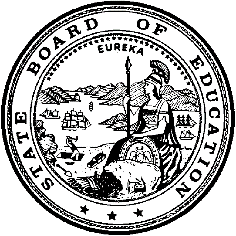 California Department of EducationExecutive OfficeSBE-003 (REV. 11/2017)pptb-edmd-mar18item01California State Board of Education
March 2018 Agenda
Item #13SubjectApproval of 2017–18 Consolidated Applications.Type of ActionAction, InformationSummary of the Issue(s)Each local educational agency (LEA) must submit a complete and accurate Consolidated Application (ConApp) for each fiscal year in order for the California Department of Education (CDE) to send funding to LEAs that are eligible to receive federal categorical funds as designated in the ConApp. The ConApp is the annual fiscal data collected from the LEAs as required by the federal Elementary and Secondary Education Act (ESEA) of 1965. The State Board of Education (SBE) is asked to annually approve ConApps for approximately 1,800 school districts, county offices of education, and direct-funded charter schools.RecommendationThe CDE recommends that the SBE approve the 2017–18 ConApps submitted by LEAs in Attachment 1.Brief History of Key IssuesEach year, the CDE, in compliance with California Code of Regulations, Title 5, Section 3920, recommends that the SBE approve applications for funding Consolidated Categorical Aid Programs submitted by LEAs.
Approximately $2 billion of federal funding is distributed annually through the ConApp process. The 2017–18 ConApp consists of six federal-funded programs. The funding sources include:Title I, Part A Basic Grant (Low Income); Title I, Part D (Delinquent);Title II, Part A (Supporting Effective Instruction); Title III, Part A (Immigrant); Title III, Part A (English Learner Students); andTitle V, Part B (Rural, Low-Income).ConApp data is collected twice a year. The Spring Release, which occurs from May to June, collects new fiscal year application data, end-of-school-year program participation student counts, and program expenditure data. The Winter Release, which occurs from January to February, collects LEA reservations and allocations, and program expenditure data.The CDE provides the SBE with two levels of approval recommendations. Regular approval is recommended when an LEA has submitted a correct and complete ConApp, Spring Release, and has no outstanding non-compliant issues or is making satisfactory progress toward resolving one or two non-compliant issues that is/are fewer than 365 days non-compliant. Conditional approval is recommended when an LEA has submitted a correct and complete ConApp, but has one or more non-compliant issues that is/are unresolved for over 365 days. Conditional approval by the SBE provides authority to the LEA to spend its categorical funds under the condition that it will resolve or make significant progress toward resolving non-compliant issues. In extreme cases, conditional approval may include the withholding of funds.Attachment 1 identifies the LEAs that have no outstanding non-compliant issues or are making satisfactory progress toward resolving one or two non-compliant issues that is/are fewer than 365 days non-compliant. The CDE recommends regular approval of the 2017–18 ConApp for these 12 LEAs. Fiscal data are absent if an LEA is new or is a charter school applying for direct funding for the first time. Attachment 1 includes ConApp entitlement figures from school year 2016–17 because the figures for 2017–18 cannot be determined until all applications have been completed.Summary of Previous State Board of Education Discussion and ActionFor fiscal year 2017–18, the SBE has approved ConApps for 1,703 LEAs. Attachment 1 represents the fourth set of 2017–18 ConApps presented to the SBE for approval.Fiscal Analysis (as appropriate)The CDE provides resources to track the SBE approval status of the ConApps for approximately 1,800 LEAs. The cost to track the non-compliant status of LEAs related to programs within the ConApp is covered through a cost pool of federal funds. CDE staff communicate with LEA staff on an ongoing basis to determine the evidence needed to resolve issues, review the evidence provided by LEA staff, and maintain a tracking system to document the resolution process.Attachment(s)Attachment 1: Consolidated Applications List (2017–18) – Regular Approvals 
(1 page)Attachment 1: Consolidated Applications List (2017–18) – Regular ApprovalsThe following 12 local educational agencies (LEAs) have submitted a correct and complete Consolidated Application (ConApp), Spring Release, and have no outstanding non-compliant issues or are making satisfactory progress toward resolving one or two non-compliant issues that are fewer than 365 days non-compliant. The California Department of Education recommends regular approval of these applications.Created by the California Department of Education January 12, 2018.Total 2016–17 ConApp entitlement funds for above LEAs receiving regular approval: $439,870.NumberCounty-District-School CodeLEA NameTotal 
2016–17 ConApp EntitlementTotal 
2016–17 Entitlement
Per StudentTotal 
2016–17
Title I Entitlement137683380136663America's Finest Charter000209737830000000Black Oak Mine Unified225,970172153,810319647250131938Clear Passage Educational Center000414101400128454College Bridge Academy000536677360128439Empire Springs Charter78,3988376,716619647330135509Gabriella Charter 2000737770990136077Grossmont Secondary000821653910000000Mill Valley Elementary135,5024382,031936750440112441Pathways to College0001037771070136473Sweetwater Secondary0001114101400128447The Education Corps0001214101400117994YouthBuild Charter School of California000